МИР ПРИРОДЫ И РУКОТВОРНЫЙ МИР. ЖИВАЯ И НЕЖИВАЯ ПРИРОДАВ дидактических играх  не только уточняются представления детей об окружающем мире и необходимости бережного отношения к нему, но и развиваются: связная речь, познавательный интерес, умение анализировать, сравнивать, обобщать, группировать предметы, внимание детей.В дидактических играх дети узнают о том, что  предметы вокруг них  бывают разные.Некоторые предметы сделаны руками человека (рукотворный мир), а другие предметы созданы природой (мир природы).Мир природы также очень разнообразен. Есть живая природа, а есть неживая природа. К миру природы относятся звезды и Луна, леса и горы, трава и деревья, птицы и насекомые. Это те предметы, который существуют вне человека, он не делал их своими руками или с помощью машин и инструментов.К неживой природе относятся снег и песок, луч солнца и камни, глина и горы,  реки и моря.К живой природе относятся растения, грибы, животные и микроорганизмы.К миру рукотворному относятся наша одежда  и обувь, дома и транспорт, инструменты и головные уборы и многое другое, магазины и другие здания вокруг нас, стадионы и дороги.ДИДАКТИЧЕСКАЯ ИГРА 1.  «ЖИВАЯ И НЕЖИВАЯ ПРИРОДА»МАТЕРИАЛ К ИГРЕКартинки с изображением предметов живой и неживой природы (планета земля, утенок, лес, бабочка, гриб, горы и т. д.)Карточки красного и зеленого цвета (на каждого ребенка)Две куклы или другие игрушки.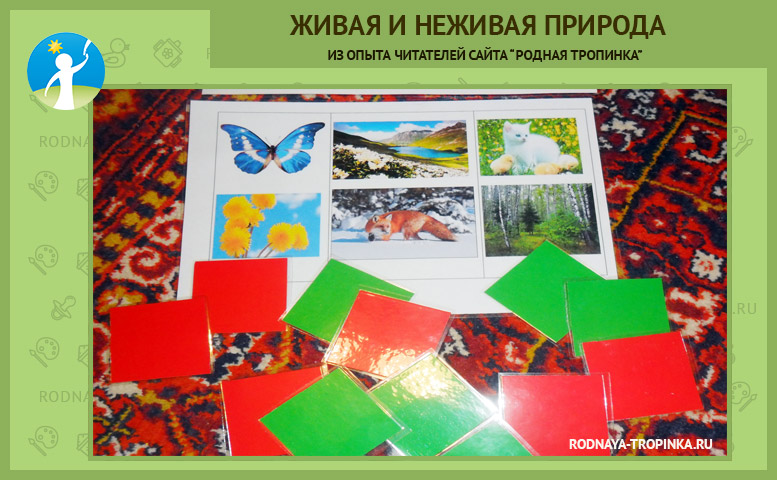  ХОД ИГРЫСоздайте игровую ситуацию с помощью игрушек. Две игрушки (куклы) поссорились и никак не могут разделить картинки. Спросите детей: «Как же можно помирить наших кукол? Как можно разделить эти картинки между Катей и Машей?» Дети обсуждают, как можно помочь игрушкам.Обратите внимание детей на карточки — подсказки, вспомните, что они обозначают. Утенок — это мир живой природы. А горы — это мир неживой природы. Ребенок помогает куклам правильно разделить картинки.Можно раздавать картинки куклам, например, кукле Маше — давать карточки с изображением живой природы, а кукле Кате — с изображением неживой природы.А можно ввести условные значки. Карточка «утенок» зеленого цвета, а карточка «горы» — красного цвета. Предложите детям закрыть картинки с изображением живой природы квадратами зеленого цвета (как и утенок), а картинки с изображением неживой природы  закрыть карточками красного цвета (как и карточка «горы»).Если игра проводится с группой детей, то взрослый выдает каждому ребенку набор картинок  и карточки красного и зеленого цвета для их раскладывания.Задача детей — правильно разделить все картинки по двум группам.Кукла Маша и Катя забирают каждая свои картинки и благодарят детей за помощь, хвалят их за то, что они очень догадливые и любознательные. ДИДАКТИЧЕСКАЯ ИГРА 2. ПРИРОДА И РУКОТВОРНЫЙ МИРВ этой игре дети научатся отличать предметы мира природы от предметов, сделанных руками человека, классифицировать картинки, рассуждать и делать выводы, описывать предметы.МАТЕРИАЛЫ К ИГРЕВам понадобятся для игры картинки с изображением предметов природного и рукотворного мира  (муравейник, зеркало, цветок колокольчик; электролампа,  и др.).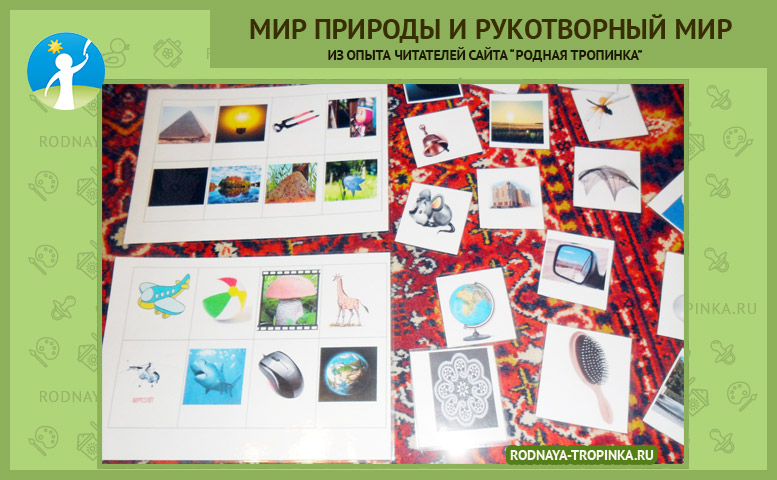 ХОД ИГРЫИграет группа детей. Можно играть и в паре «взрослый и ребенок».Каждый ребенок получает от взрослого набор картинок с изображением разных предметов рукотворного мира. Взрослый показывает картинку объекта природы.Например, муравейник — дом муравьев. Дети ищут среди своих картинок предметы рукотворного мира, похожие на муравейник. Например, парой для муравейника может быть современный дом, скворечник, конюшня, птичник, сделанные руками человека. А возможно, Ваш ребенок найдет другую пару и сможет доказать, что она подходит, т.к. похожа на исходную картинку по какому-то признаку.Нужно не просто отгадать и найти нужную картинку, но и доказать, что эта картинка подходит как пара картинке, показанной взрослым.Примеры таких пар  в карточках к игре:цветок колокольчик (природный мир) — колокол (рукотворный мир),солнце — лампочка,ежик — металлическая щетка — расческа с длинными зубчиками,бабочка живая — бабочка на праздничный костюм,планета Земля — игрушечный мячик,паутина — рыболовные сети,ласточка с крыльями — самолет с крыльями,клешни рака — клещи как инструмент человека,снежинка и снежинка — кружевная салфетка,мышка живая — мышка компьютерная.Игры на развитие речиИгра «Назови ласково»Солнце-солнышко,                       лужа- лужица             Дождь —                                             луг —                       Цветок —                                            земля-                              Облако —                                            роща-                               Птица —                                              вода-                                 Птенец —                                            дерево-Жук —                                                  ветка-Гнездо-                                                капля —Трава —                                               росток —Лист —                                                 ручей —Игра «Один- много»Гнездо – гнезда                перо —                       перо-             Дерево-                             птенец —                   детеныш —Ветка-                                лист-                         зверь —Почка-                               песня-                       цветок —Игра «Весной бывает – не бывает»Воробьи возвращаются из жарких стран.Птицы вьют гнезда.На деревьях распускаются почки.Птицы улетают в теплые края.Листья желтеют и опадают.Листья распускаются.Расцветают цветы.На реке тает ледСолнышко светит все ярче.Сильный мороз.Появляется первая травка.Становится тепло.Люди собирают урожай.ИГРА: «КТО ЖИВЕТ В МОРЕ»Правила: если я говорю правильно вы поднимаете руки вверх, а если не правильно -  руки опущены.- А в воде живёт индюк? Нет. - А в воде живёт утюг? Нет. - Ну, а корка от арбуза? Нет. - А вообще живёт медуза? Да. - А большие мандарины? Нет. - В Чёрном море есть дельфины? Да. - Рыбы в нашем море есть? Да. - Крокодилов в нём не счесть? Нет. - Дети плещутся в воде? Да. - Вместе с птицами в гнезде? Нет. - А ведь у нас в Крыму есть не только море, но и горы, луга, леса. А вот кто там живёт, попробуем отгадать с помощью загадок. Загадки:Хожу в пушистой шубе,Живу в густом лесу.В дупле на старом дубеОрешки я грызу  (Белка)Вопросы: чем питаются белки? Как называется домик белки? А как называется её детёныш? Хоть верь, хоть не верь:Пробегал по лесу зверь.Нёс на лбу он неспростаДва развесистых куста  (Олень)Вопросы: Чем питаются олени? Где они живут? Как зовут детёныша?* * *Сердитый недотрогаЖивёт в глуши лесной.Иголок очень много,А нитки не одной.  (Ежик) Вопросы: как ёжик спасается от врагов? (сворачивается в клубок) Чем он питается? Как называются детёныши?             ***У меня роскошный хвост,А характер мой непрост —Я коварна и хитра.Глубоко моя нора. (Лиса) Вопросы: Чем питаются лисы? Где они живут? Как зовут детёныша?             ***Комочек пуха, длинное ухо,Прыгает ловко, любит морковку. (Заяц) 